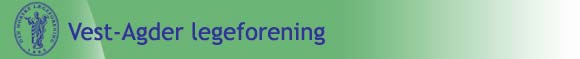 Styreremøte 23/8 2012Til stede:Øystein Vidar Hansen,Erik Due Tønnessen,Anne Noraas Bendvold,Stein Stokke,Halvor Dovland og Anne Sissel Sørensen(referent) Meldt forfall:Knut Tveit,Viggo Lutcherat,Marita Sandvold Lomheim og Tone Westhassel Huschens.36/12.Vi diskuterer neste  arbeidsveekend.Vi skal ha  2 styremøter og vi planlegger å være borte 2 netter.Stein kommer med forslag til flyreise,hotell og program.Aktuelle datoer er 19-21 april og 3-5 mai.Villnius og Berlin er foreslått som reisemål.37/12.Årsmøte 2012.Vi er fornøyd med at Hege Gjessing kan tenke seg å komme til neste årsmøte også.Møtet legges til en fredag.38/12.Møter høsten 2012:De neste 2 møtene blir 2609 kl 19.00 på Redaktøren i Mandal.(Anne bestiller sted ),og 31.10 kl 19.00 på Vennesla legesenter,Stein har ansvar for dette møtet.39/12.Vi går igjennom deler av regnskapet fra årsmøtet.Referent Anne Sissel Sørensen